Systems of Equations and Inequalities ReviewSolve each system of equations by substitution. Verify your solutions.a)	y  2x  1 				b)	y  x2  3x  14y  x2  5x  13    				 y  3x2  5x  18Solve each system of equations by elimination.  Verify your solutions.6x2 -3x = 2y – 5			b) 4x + y + 5 = x22x2 = x + y - 4 			    x2  5x 2y =0The perimeter of the right triangle is 60cm.  The area of the triangle is 10y cm2.  Write a simplified expression for the triangle’s    perimeter in terms of x and y.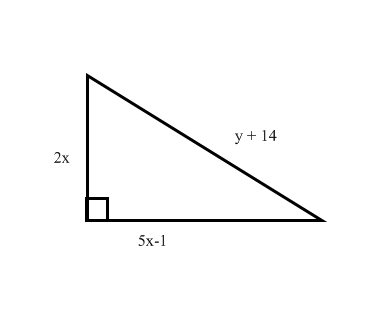 Write a simplified expression for the triangle’s area in terms of x and y.Write a system of equations and solve the system for x and y.Determine the inequality that corresponds to each graph.                                                                        b)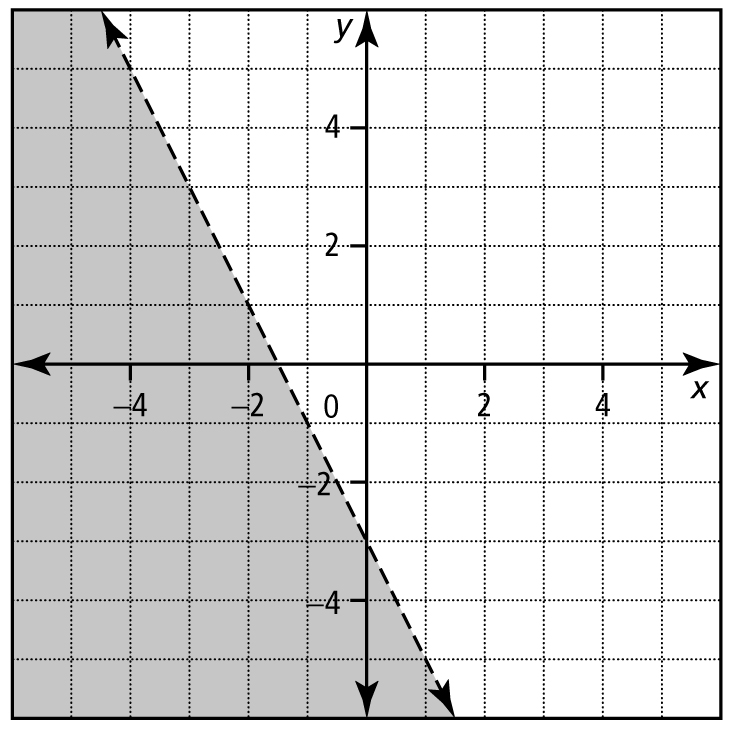 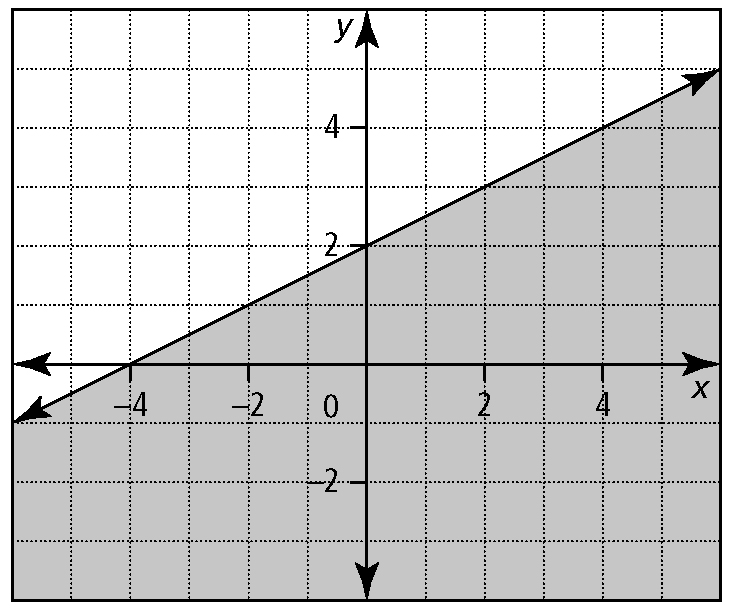 For the graph of f (x)  x2  5x  6, determine each solution.x2  5x  6  0x2  5x  6  0       c)	x2  5x  6  0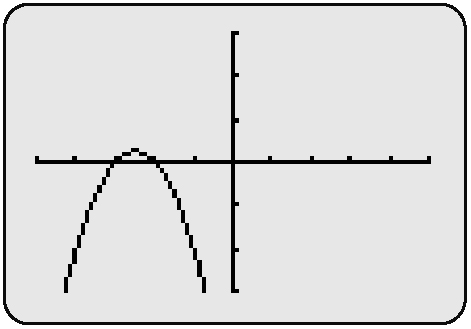 	4.	Determine algebraically the solution to each  inequality. a)	(x  1)(x  5)  0				b)	4x2  18  17x	5. Graph each quadratic inequality.a)	y  (x  5)2  4				b)	3y  (x  1)2  6